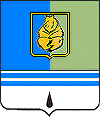 ПОСТАНОВЛЕНИЕАДМИНИСТРАЦИИ ГОРОДА КОГАЛЫМАХанты-Мансийского автономного округа – ЮгрыОт «_12_»_ октября   	                                                  № 2422Об утверждении Стандарта качествапредоставления муниципальной услуги «Музейное обслуживание населения»В соответствии с Федеральным законом от 06.10.2003 №131-ФЗ                «Об общих принципах местного самоуправления в Российской Федерации», Уставом города Когалыма, постановлением Администрации города Когалыма от 15.11.2011 №2807 «Об утверждении Порядка разработки, утверждения и реализации стандартов качества муниципальных услуг (работ), оказываемых бюджетными и автономными учреждениями города Когалыма», в целях повышения качества оказания муниципальных услуг в сфере культуры города Когалыма:1. Утвердить Стандарт качества предоставления муниципальной услуги «Музейное обслуживание населения» согласно приложению к настоящему постановлению.2. Управлению культуры и молодёжной политики Администрации города Когалыма (Е.В.Бережинской) направить в юридическое управление Администрации города Когалыма текст постановления и приложение к нему, его реквизиты, сведения об источнике официального опубликования в порядке и в сроки, предусмотренные распоряжением Администрации города Когалыма от 04.10.2011 №198-р «О мерах по формированию регистра муниципальных правовых актов Ханты-Мансийского автономного округа – Югры» для дальнейшего направления в Управление государственной регистрации нормативных правовых актов Аппарата Губернатора Ханты-Мансийского автономного округа – Югры.3. Опубликовать настоящее постановление в газете «Когалымский вестник» и разместить в сети Интернет на официальном сайте Администрации города Когалыма (www.admkogalym.ru).4. Контроль за выполнением постановления возложить на заместителя Главы города Когалыма О.В.Мартынову.Глава города Когалыма					С.Ф.КакоткинСогласовано: зам. Главы города			С.В.Подивиловзам .Главы города			Т.И.Черныхначальник КФ				М.Г.Рыбачокначальник ЮУ				И.А.Леонтьеваспец.-эксперт ОО ЮУ			Г.Х.АккужинаПодготовлено: зам. начальника УКиМП		А.Б.ЖуковРазослать: О.В.Мартыновой, Т.И.Черных, М.Г.Рыбачок, Е.В.Бережинской, И.А.Леонтьевой, Т.К.Кузнецову, ООО «Новый век», А.А.Логацкому, прокуратура. Приложение к постановлению Администрации  города Когалымаот 12.10.2012 №2422Стандарт качествапредоставления муниципальной услуги«Музейное обслуживание населения»1. Общие положенияСтандарт качества предоставления муниципальной услуги (далее – Стандарт) устанавливает общие требования к муниципальной услуге «Музейное обслуживание населения» (далее –  муниципальная услуга), включая основные требования к объёму и качеству муниципальной услуги.Субъектом, в отношении которого применяется настоящий Стандарт качества, является муниципальное бюджетное учреждение «Музейно-выставочный центр» (далее - Музей). Местонахождение и почтовый адрес Музея: . Когалым, ул. Дружбы народов, д.40-А.График работы Музея: - рабочие дни: 	среда, четверг, пятница, суббота, воскресенье: 10.00 – 18.00, без перерыва- выходной – понедельник, вторник.Справочные телефоны Музея и адрес электронной почты: - телефоны: 8 (34667) 2-88-58; 2-51-23;- электронный адрес: mvzkogalum@mail.ru2. Перечень нормативных правовых актов,регулирующих предоставление муниципальной услугиНормативно-правовые акты, регламентирующие предоставление муниципальной услуги:- Конституция Российской Федерации (статья 44);- Основы законодательства Российской Федерации о культуре                     от 09.10.1992 №3612-1 (статья 40).- Федеральный закон от 06.10.2003 №131-ФЗ «Об общих принципах организации местного самоуправления в Российской Федерации» (глава 3, статья 14, пункт 12);- Федеральный закон от 27.17.2010 №210-ФЗ «Об организации предоставления государственных и муниципальных услуг»; - распоряжение Правительства Российской Федерации                        от 25.04.2011 №729-р «Об утверждении перечня услуг, оказываемых государственными и муниципальными учреждениями и другими организациями, в которых размещаются государственное задание (заказ) или муниципальное задание (заказ), подлежащих включению в реестры государственных или муниципальных услуг и предоставляемых в электронной форме»;- Устав города Когалыма (статья 6, пункт 16);- Устав муниципального бюджетного учреждения «Музейно-выставочный центр».Порядок получения доступа к муниципальной услуге.3.1. Основание для предоставления услуги является обращение заявителя в Музей в устной или письменной форме, а также посредством электронной почты.3.2. Содержание и последовательность действий при предоставлении муниципальной услуги:- ознакомление с информацией о наличие муниципальной услуги, выпиской из прейскуранта цен на платные услуги, порядок предоставления льгот на бесплатное посещение экспозиций, правилами поведения в музее;- оплата и получение входного билета на экспозицию, на научно-просветительное мероприятие, оплата на экскурсионное обслуживание и получение экскурсионной путёвки, получение льготного билета на экспозицию при предъявлении необходимых подтверждающих документов;- проход посетителя в экспозиционный зал для осмотра экспозиции или временной выставки музея, на лекцию, музейный урок;- предоставление экскурсовода для обслуживания экскурсионной группы потребителей услуги;- взаимодействие потребителя со смотрителем для совершения действий с билетом в установленном порядке. Фактом, являющимся основанием для начала взаимодействия является предоставление билета смотрителю. Смотритель обязан наблюдать за соблюдением тишины и порядка потребителем услуги (в течение самостоятельного осмотра экспозиции, выставки, экскурсии, лекции, музейного урока, мероприятия);- каждому потребителю услуги предоставляется возможность самостоятельного просмотра выставок и экспозиций;- каждому потребителю услуги предоставляется возможность оставить запись в книге отзывов и обращений;- после окончания осмотра экспозиции, выставки получатель услуги покидает Музей.3.3. Сроки предоставления услуги.3.3.1. В зависимости от пожеланий заявителя и режима работы Музея услуга может быть предоставлена как незамедлительно, так и через определённый срок, установленный по желанию заявителя и по согласованию с должностным лицом Музея.3.3.2. Продолжительность экскурсии составляет 45 минут в одном зале, группа экскурсантов – не более 25 человек.3.3.3. Время ожидания начала экскурсии посетителем, приобретшим билет на посещение Музея, не должно превышать 15 минут, если время начала экскурсии обозначено в билете, или 30 минут с момента предъявления билета сотруднику Музея, если предмет не содержит точного указания на время начала экскурсии.3.4. Перечень необходимых для предоставления муниципальной услуги документов:- билет, приобретённый в кассе Музея, либо экскурсионная путёвка, подтверждающая факт оплаты посещения Музея, либо копия документа, подтверждающая оплату посещения по безналичному расчёту;- в случае, когда посетитель Музея имеет право на посещение музея по льготному тарифу, он должен иметь при себе документ, устанавливающий его право на льготы.3.5. Основанием для отказа в предоставлении муниципальной услуги могут служить следующие причины:- отсутствие билета, дающего право на получение услуги или документа на предоставление льготы.- в случае полной комплектации экскурсионной группы (в количестве 25 чел).- если посетитель находится в состоянии алкогольного, наркотического или токсического опьянения, от его одежды исходит резкий, неприятный запах; одежда имеет выраженные следы грязи, которые могут привести к порче (загрязнению) одежды других участников мероприятия;- если посетитель проносит с собой алкогольные напитки, оружие, огнеопасные, взрывчатые, пахучие вещества, колющие и режущие предметы, крупногабаритные свертки и сумки, стеклянную посуду и иные предметы, мешающие посетителям.3.6. Оплата услуги производится согласно прейскуранту цен в кассе Музея.3.7. Требования к предоставлению сопутствующих услуг и прочим аспектам деятельности Музея.3.7.1. Создание экспозиций должно максимально обеспечивать доступ получателей услуги к культурным ценностям, находящимся в фондах Музея. Экспозиции должны регулярно обновляться с использованием ранее не выставлявшихся или новых предметов. Организация разноплановых выставок должна обеспечивать привлечение посетителей разного возрастного уровня и интересов, а тематика проводимых выставок – наиболее полную публичную демонстрацию имеющихся в фондах музея предметов.3.7.2. Для получения доступа к услуге заявитель должен приобрести билет, удостоверяющий его право на посещение Музея.3.7.3. Музей, предоставляющий услугу, обязан обеспечить работу гардероба.Гардероб должен работать в течение всего времени работы Музея. Перерывы работы гардероба должен составлять не более 30 минут подряд и не более 1,5 часов в день.3.7.4. Музей, оказывающий услугу, должен представить жителям и гостям города возможность заказа экскурсии по телефону или электронной почте.3.7.5. Экскурсовод должен дать ответы на все дополнительные вопросы посетителей, возникающих в связи с предоставлением и описанием музейных и выставочных предметов и экспонатов (в пределах времени, отведённого на проведение экскурсии).3.7.6. Учреждение, предоставляющее услугу, обязано обеспечить соблюдение общественного порядка в помещении, установив кнопки вызова вневедомственной охраны, либо заключив договор на охрану постом вневедомственной охраны.4.Требования к качеству предоставления муниципальной услуги.4.1. Показатели доступности и качества муниципальной услуги:4.1.1. Информирование населения о порядке и сроках предоставления муниципальной услуги:1) По телефону.В соответствии с режимом работы Музея; 2) На информационных стендах учреждения, расположенных непосредственно в помещении Музея.На информационном стенде должна быть размещена следующая информация: место нахождения, график работы, номера телефонов для справок, описание процедур предоставления муниципальной услуги, перечень причин для отказа в предоставлении муниципальной услуги, порядок обжалования действия (бездействия), извлечения из нормативных правовых актов, регламентирующие предоставление муниципальной услуги);3) По электронной почте.Информация о предоставлении муниципальной услуги направляется на электронный адрес заявителя в ответ на обращение, направленное в Музей по электронной почте, не позднее 15 дней со дня регистрации такого обращения в журнале регистрации входящей и исходящей документации;4)  При личном обращении.Посредством консультирования заявителя сотрудником Музея в течение 5  минут.5) При обращении в письменной форме.Информация о предоставлении муниципальной услуги направляется в течение 30 дней с момента регистрации письменного обращения заявителя в журнале регистрации входящей и исходящей документации.  6) На сайте Музея в режиме свободного доступа.На сайте Музея должна быть размещена следующая информация: место нахождения, график работы, номера телефонов для справок, описание процедур предоставления муниципальной услуги, перечень причин для отказа в предоставлении муниципальной услуги, порядок обжалования действия (бездействия), извлечения из нормативных правовых актов, регламентирующие предоставление муниципальной услуги); 4.1.2. Информирование населения об экскурсиях, выставках, мастер-классах и иных мероприятиях, организуемых и проводимых в Музее, путём размещения пресс – релизов, рекламных модулей, пост - релизов о мероприятиях в сети Интернет, а также в средствах массовой информации (газета, телевидение).4.1.3. Оказание услуги в соответствии со сроками, предусмотренными настоящим Стандартом. 4.1.4. Показатели объёма предоставляемой муниципальной услуги:- количество индивидуальных посещений – не менее 1 500 человек в год;- количество экскурсионных и лекционных посещений  - не менее 4 000 человек в год;- количество экскурсий – не менее 300 единиц;- количество лекций (единиц) – не менее 27 единиц;- количество внутримузейных выставок – не менее 7 единиц;- количество выездных выставок – не менее 2 в год;- количество музейных мероприятий – не менее 20 в год;- пополнение музейных фондов – не менее, чем на 1% от всего фонда ежегодно;- обеспечение учёта, хранения и изучения предметов фонда музея – 100% от общего фонда.4.1.5. Отсутствие жалоб на качество предоставления муниципальной услуги. Порядок обжалования несоблюдения стандарта качества муниципальной услуги.5.1. Действия (бездействие) работников Музея и решения, принятые в ходе предоставления муниципальной услуги на основании настоящего Стандарта, могут быть обжалованы потребителем в досудебном (внесудебном) порядке либо в судебном порядке.5.2. Потребители в случае нарушения их прав и законных интересов в ходе предоставления муниципальной услуги, отказа в предоставлении муниципальной услуги могут обратиться с жалобой.5.3. Заявитель имеет право направить письменное обращение (жалобу, претензию) или обратиться с жалобой лично к директору Музея, записавшись на личный приём.5.4. В письменной жалобе в обязательном порядке указываются:- фамилия, имя, отчество потребителя;- почтовый адрес, по которому должен быть направлен ответ;- суть жалобы;- подпись потребителя и дата подачи жалобы.5.5. Директор Музея:- обеспечивает объективное, всесторонне и своевременное рассмотрение жалобы, в случае необходимости  - с участием заявителя, направлявшего жалобу или его законного представителя;- по результатам рассмотрения обращения принимает меры, направленные на восстановление или защиту нарушенных прав заявителя, даёт письменный ответ по существу поставленных в жалобе вопросов.5.6. Ответ на обращение подписывается директором Музея или его заместителем и направляется по почтовому адресу, указанному в обращении.5.7. При обращении заявителя в письменной форме, срок рассмотрения жалобы не должен превышать 30 дней с момента регистрации такого обращения.5.8. Ответ на обращение не даётся в случаях:- если в письменной жалобе не указаны фамилия, инициалы заявителя, почтовый адрес, по которому должен быть направлен ответ;- если текст жалобы не поддаётся прочтению;- если в жалобе содержатся нецензурные либо оскорбительные выражения, угрозы. 5.9. Потребители могут обжаловать действия (бездействие) должностных лиц, специалистов Музея, подав жалобу - начальнику Управления культуры и молодёжной политики Администрации города Когалыма (далее Управление), заместителю Главы города Когалыма, Главе города Когалыма.5.10. Личный прием должностными лицами Администрации города проводится в приемные часы в порядке, установленном Постановлением Администрации города Когалыма от 29.06.2012 №177-р «Об утверждении положения о работе с обращениями граждан в Администрации города Когалыма».5.11. Рассмотрение письменных обращений должностными лицами администрации города проводится в порядке, установленном Постановлением Администрации города Когалыма от 29.06.2012 №177-р «Об утверждении положения о работе с обращениями граждан в Администрации города Когалыма».5.12. Начальник Управления культуры и молодёжной политики Администрации города Когалыма ведёт личный приём заявителей по вторникам с 17.00 часов до 19.00 часов.5.13. Письменные жалобы рассматривает начальник Управления или специально уполномоченные сотрудники. 5.14. В письменной жалобе в обязательном порядке указываются:- фамилия, имя, отчество потребителя;- почтовый адрес, по которому должен быть направлен ответ;- суть жалобы;- подпись потребителя и дата подачи жалобы.5.15. В случае необходимости подтверждения своих доводов потребитель прилагает к жалобе документы и материалы, подтверждающие обоснованность жалобы.5.16. Срок рассмотрения письменной жалобы (претензии) составляет не более 30 календарных дней со дня её регистрации.5.17. Письменная жалобf, содержащая вопросы, решение которых не входит в компетенцию Управления, направляется в течение 5 дней со дня ее регистрации в Администрацию города Когалыма в соответствующий орган или соответствующему должностному лицу, в компетенцию которых входит решение поставленных в жалобе вопросов, с одновременным письменным уведомлением заявителя, направившего жалобу, о переадресации жалобы, за исключением случая, если текст письменной жалобы не поддается прочтению.5.18. По результатам рассмотрения жалобы начальник Управления: - принимает меры, направленные на восстановление и защиту нарушенных прав заявителя, даёт письменный ответ по существу поставленных в жалобе вопросов;- в случае необходимости, принимает меры дисциплинарного взыскания согласно законодательству Российской Федерации.5.19. Потребитель вправе обжаловать решения, принятые в ходе предоставления муниципальной услуги, действия (бездействие) должностных лиц Администрации города Когалыма в судебном порядке, предусмотренном законодательством Российской Федерации.Особенности предоставления муниципальной услуги отдельным категориям граждан6.1. Музей предоставляют муниципальную услугу бесплатно для следующих категорий населения: - участникам Великой Отечественной войны;- пенсионерам;- людям с ограниченными возможностями здоровья (инвалидам I,II группы, не работающим инвалидам III группы);- детям сиротам и детям, оставленным без попечения родителей, воспитанникам детских домов;- членам многодетных семей – 1 раз в месяц (последняя пятница месяца);- детям в возрасте до 3 лет;- лицам, не достигшим 18 лет – 1 раз в месяц (последняя пятница месяца);- студентам высших учебных заведений – 1 раз в месяц (последняя пятница месяца);- сотрудникам музеев Министерства культуры Российской Федерации.6.2. Категории граждан, имеющие льготы на предоставление муниципальной услуги, должны предоставить сотруднику Учреждения документ, подтверждающий отношение к данной категории:- участники Великой Отечественной войны, инвалиды – соответствующее удостоверение и документ, удостоверяющий личность;- пенсионеры – пенсионное удостоверение.- члены многодетной семьи – удостоверение многодетной семьи;- дети в возрасте до 18 лет – свидетельство о рождении;- студенты – студенческий билет;- сотрудники музеев Министерства культуры Российской Федерации – соответствующее удостоверение и документ, удостоверяющий личность.7. Ответственность за нарушение требований Стандарта.7.1. Ответственность за нарушение требований стандарта качества муниципальной услуги несут должностные лица Учреждения, ответственные за предоставление данной услуги.7.2. В случае необходимости, в отношении должностного лица, допустившего нарушения стандарта качества муниципальной услуги, принимаются меры административного взыскания согласно действующему законодательству Российской Федерации.___________________